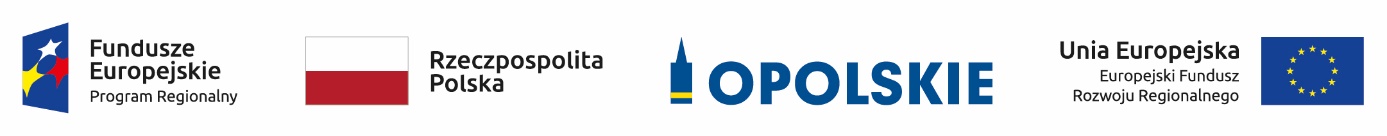 Część V SIWZ – Wzory formularzySpis formularzyOfertaWykaz części zamówienia, których realizację Wykonawca zamierza powierzyć innym podmiotom oraz nazwa i firma podwykonawcy.Pełnomocnictwo do reprezentowania Wykonawców występujących wspólnieOświadczenie dotyczące spełnienia warunków udziału w postępowaniuOświadczenie dotyczące przesłanek wykluczenia z postepowania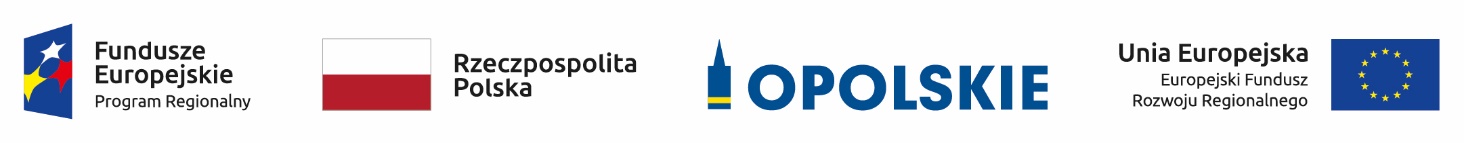 OfertaNawiązując do ogłoszenia opublikowanego w Bazie Konkurencyjności i Biuletynie Informacji Publicznych Zamawiającego na zadanie pn. „Przeprowadzenie kampanii edukacyjnej zapobiegającej nieprawidłowemu zagospodarowaniu odpadów na terenie gminy Strzelce Opolskie w ramach projektu: Kompleksowa kampania informacyjno-edukacyjna gminy Strzelce Opolskie z zakresu gospodarowania odpadami pod nazwa „Eko-Logika””, (nr ref. ZP.271.5.13.2019) składam poniższą ofertę wraz z wymaganymi dokumentami. Dane Wykonawcy/Wykonawcy, reprezentującego występujących wspólnie Wykonawców(*) (*) – proszę niepotrzebne skreślićRyczałtowe wynagrodzenie za wykonanie całego zamówienia:Ryczałtowa cena brutto uwzględnia wszelkie koszty związane z realizacją zamówienia, o zakresie określonym w SWZ i załącznikach, wynikające wprost z zapisów SWZ, jak również tam nie ujęte, a niezbędne do wykonania zadania. Zaoferowana cena jest niezmienna w czasie realizacji umowy. Wynagrodzenie brutto uwzględnia wszelkie podatki w tym podatek VAT.Oferowany czas realizacji zadania Oświadczam, że całość przedmiotu zamówienia zostanie wykonana w czasie określonym w specyfikacji istotnych warunków zamówienia.Oświadczenie RODOOświadczam, że wypełniłem obowiązki informacyjne przewidziane w art. 13 lub art. 14 rozporządzenie Parlamentu Europejskiego i Rady (UE) 2016/679 z dnia 27 kwietnia 2016 r. w sprawie ochrony osób fizycznych w związku z przetwarzaniem danych osobowych i w sprawie swobodnego przepływu takich danych oraz uchylenia dyrektywy 95/46/WE (ogólne rozporządzenie o ochronie danych) (Dz. Urz. UE L 119 z 04.05.2016, str. 1) wobec osób fizycznych, od których dane osobowe bezpośrednio lub pośrednio pozyskałem w celu ubiegania się o udzielenie zamówienia publicznego w niniejszym postępowaniu.OświadczeniaOświadczam, że jestem związany ofertą na okres 30 dni, licząc od ostatecznego terminu złożenia oferty.Do oferty załączono następujące dokumenty:oraz następujące oświadczenia i dokumenty potwierdzające spełnienie warunków uczestnictwa i niepodleganiu wykluczeniu z postępowania: oraz dodatkowo:Wykonawca:Wykaz części zamówienia, których realizację Wykonawca zamierza powierzyć innym podmiotom oraz nazwa i firma podwykonawcy.(*) – proszę niepotrzebne skreślićWykonawca:Pełnomocnictwo do reprezentowania Wykonawców występujących wspólnieMy niżej podpisani, występujący wspólnie Wykonawcy w postępowaniu przetargowym na wykonanie zadania p/n: ” Przeprowadzenie kampanii edukacyjnej zapobiegającej nieprawidłowemu zagospodarowaniu odpadów na terenie gminy Strzelce Opolskie w ramach projektu: Kompleksowa kampania informacyjno-edukacyjna gminy Strzelce Opolskie z zakresu gospodarowania odpadami pod nazwa „Eko-Logika”” ustanawiamy :jako pełnomocnika (Partnera Wiodącego) do reprezentowania Nas w postępowaniu/reprezentowania Nas w postępowaniu i do podpisania umowy w sprawie niniejszego zamówienia(*)Jednocześnie oświadczamy, że ponosimy solidarną odpowiedzialność za wykonanie umowy.Wykonawca:Oświadczenie o spełnieniu warunków udziału w postępowaniuNiniejszym, działając w imieniu i z upoważnienia Wykonawcy/Wykonawców występujących wspólnie(*) oświadczam, że na dzień złożenia oferty podmiot (podmioty) który reprezentuję:posiada niezbędną wiedzę i doświadczenie zapewniające prawidłową realizację zamówienia;posiada niezbędny potencjał techniczny zapewniające prawidłową realizację zamówienia;dysponuje osobami zdolnymi do wykonania zamówieniaznajdują się w sytuacji ekonomicznej i finansowej zapewniającej wykonanie zamówienia.Wykonawca:Oświadczenie o braku podstaw do wykluczeniaNiniejszym, działając w imieniu i z upoważnienia Wykonawcy oświadczam, że na dzień złożenia oferty podmiot który reprezentuję, nie podlega wykluczeniu z postępowania na podstawie którejkolwiek z następujących przesłanek:wykonawca będący osobą fizyczną, został prawomocnie skazano za przestępstwo:o którym mowa w art. 165a, art. 181-188, art. 189a, art. 218-221, art. 228-230a, art. 250a, art. 258 lub art. 270-309 ustawy z dnia 6 czerwca 1997 r. - Kodeks karny (Dz. U. z 2016 r. poz. 1137, z późn. zm.) lub art. 46 lub art. 48 ustawy z dnia 25 czerwca 2010 r. o sporcie (Dz. U. z 2016 r. poz. 176, 1170 i 1171 oraz z 2017 r. poz. 60 i 1051),o charakterze terrorystycznym, o którym mowa w art. 115 § 20 ustawy z dnia 6 czerwca 1997 r. - Kodeks karny,skarbowe,o którym mowa w art. 9 lub art. 10 ustawy z dnia 15 czerwca 2012 r. o skutkach powierzania wykonywania pracy cudzoziemcom przebywającym wbrew przepisom na terytorium Rzeczypospolitej Polskiej (Dz. U. poz. 769);urzędujący członek organu zarządzającego lub nadzorczego, wspólnik spółki w spółce jawnej lub partnerskiej albo komplementariusz w spółce komandytowej lub komandytowo-akcyjnej lub prokurent został prawomocnie skazano za przestępstwo, o którym mowa w punkcie powyżej (1);wobec wykonawcy wydano prawomocny wyrok sądu lub ostateczną decyzję administracyjną o zaleganiu z uiszczeniem podatków, opłat lub składek na ubezpieczenia społeczne lub zdrowotne, chyba że wykonawca dokonał płatności należnych podatków, opłat lub składek na ubezpieczenia społeczne lub zdrowotne wraz z odsetkami lub grzywnami lub zawarł wiążące porozumienie w sprawie spłaty tych należności;wykonawca w wyniku zamierzonego działania lub rażącego niedbalstwa wprowadził zamawiającego w błąd przy przedstawieniu informacji, że nie podlega wykluczeniu, spełnia warunki udziału w postępowaniu, lub który zataił te informacje lub nie jest w stanie przedstawić wymaganych dokumentów;wykonawca w wyniku lekkomyślności lub niedbalstwa przedstawił informacje wprowadzające w błąd zamawiającego, mogące mieć istotny wpływ na decyzje podejmowane przez zamawiającego w postępowaniu o udzielenie zamówienia;wykonawca bezprawnie wpływał lub próbował wpłynąć na czynności zamawiającego lub pozyskać informacje poufne, mogące dać mu przewagę w postępowaniu o udzielenie zamówienia;wykonawca z innymi wykonawcami zawarł porozumienie mające na celu zakłócenie konkurencji między wykonawcami w postępowaniu o udzielenie zamówienia;wobec wykonawcy, będący podmiotem zbiorowym, sąd orzekł zakaz ubiegania się o zamówienia publiczne na podstawie ustawy z dnia 28 października 2002 r. o odpowiedzialności podmiotów zbiorowych za czyny zabronione pod groźbą kary (Dz. U. z 2016 r. poz. 1541 oraz z 2017 r. poz. 724 i 933);wobec wykonawcy orzeczono tytułem środka zapobiegawczego zakaz ubiegania się o zamówienia publiczne;wykonawca jest powiązanego osobowo lub kapitałowo z Zamawiającym.(miejscowość, data)NazwaAdresWojewództwoAdres korespondencyjnyImię, nazwisko i funkcja osoby (osób) reprezentującej Wykonawcę, która przystąpi do podpisania umowy:Nazwa banku i nr rachunku, na który zostanie przelane wynagrodzeniaAdres poczty elektronicznejAdres strony internetowejNumer telefonuNumer faksuREGONNIPWykonawca jest małym/średnim przedsiębiorcą Wykonawca jest małym/średnim przedsiębiorcą   TakWykonawca jest małym/średnim przedsiębiorcą Wykonawca jest małym/średnim przedsiębiorcą   NieUwaga!Zgodnie z art. 2 załącznika I do rozporządzenia 364/2004: „Na kategorię mikroprzedsiębiorstw oraz małych i średnich przedsiębiorstw (MŚP) składają się przedsiębiorstwa, które zatrudniają mniej niż 250 pracowników i których roczny obrót nie przekracza 50 milionów EUR a/lub całkowity bilans roczny nie przekracza 43 milionów EUR.Uwaga!Zgodnie z art. 2 załącznika I do rozporządzenia 364/2004: „Na kategorię mikroprzedsiębiorstw oraz małych i średnich przedsiębiorstw (MŚP) składają się przedsiębiorstwa, które zatrudniają mniej niż 250 pracowników i których roczny obrót nie przekracza 50 milionów EUR a/lub całkowity bilans roczny nie przekracza 43 milionów EUR.Uwaga!Zgodnie z art. 2 załącznika I do rozporządzenia 364/2004: „Na kategorię mikroprzedsiębiorstw oraz małych i średnich przedsiębiorstw (MŚP) składają się przedsiębiorstwa, które zatrudniają mniej niż 250 pracowników i których roczny obrót nie przekracza 50 milionów EUR a/lub całkowity bilans roczny nie przekracza 43 milionów EUR.podpisCena brutto (z podatkiem VAT)Cena brutto (z podatkiem VAT)złwykaz części zamówienia, których realizację wykonawca zamierza powierzyć innym podmiotom oraz nazwa i firma podwykonawcypełnomocnictwo do reprezentowania Wykonawców występujących wspólnieoryginał dokumentu ustanawiającego upoważnienie osoby lub osób, które podpisały ofertę do reprezentowania wykonawcyoryginał dokumentu ustanawiającego pełnomocnika do reprezentowania w postępowaniu występujących wspólnie wykonawców albo do reprezentowania i zawarcia umowyOświadczenie o spełnieniu warunków udziału w postępowaniuOświadczenie o braku podstaw do wykluczeniapodpisMiejscowość, data(pełna nazwa/firma i adres)reprezentowany przez: (imię i nazwisko, stanowisko/podstawa do reprezentacji)L.p.ZakresNazwa i adres podwykonawcyWartość lub procentowa część zamówienia, jaka zostanie powierzona podwykonawcy lub podwykonawcom123podpisMiejscowość, data(pełna nazwa/firma i adres)reprezentowany przez: (imię i nazwisko, stanowisko/podstawa do reprezentacji)Firma i adres Wykonawcy reprezentującego występujących wspólnie Wykonawców123Lp.Nazwa WykonawcyPodpis osoby lub osób upoważnionych do reprezentowania Wykonawcę(*) niepotrzebne proszę skreślić (*) niepotrzebne proszę skreślić (*) niepotrzebne proszę skreślić podpisMiejscowość, data(pełna nazwa/firma i adres)reprezentowany przez: (imię i nazwisko, stanowisko/podstawa do reprezentacji)podpisMiejscowość, data(pełna nazwa/firma i adres)reprezentowany przez: (imię i nazwisko, stanowisko/podstawa do reprezentacji)podpis